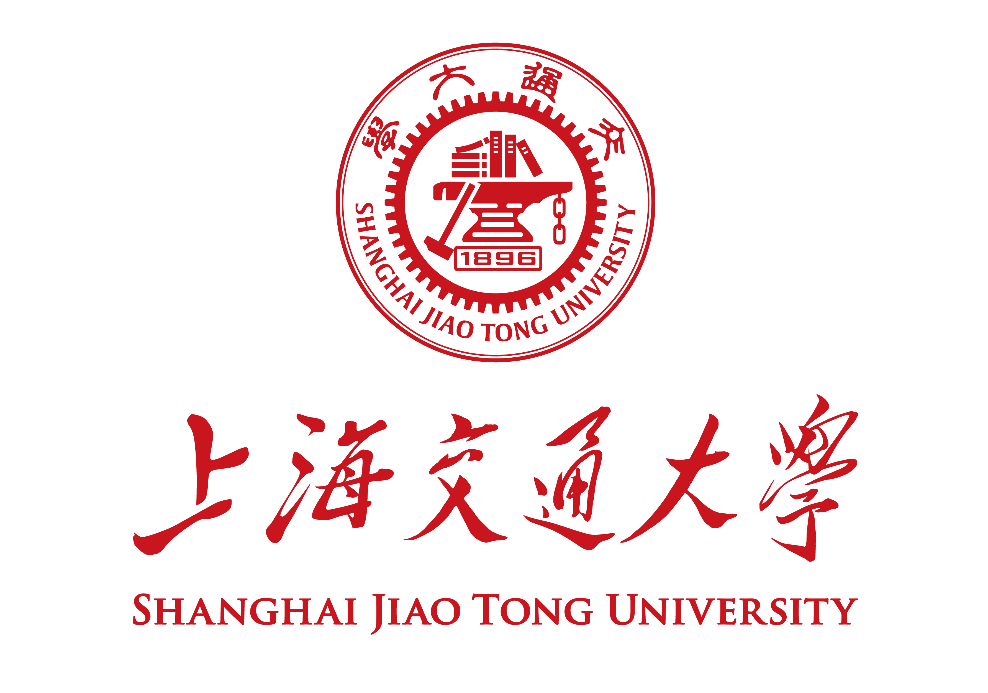 上海交通大学工程博士研究生实践活动总结报告20   年   月   日说明全日制工程博士研究生在读期间，须在合作单位业界导师指导下从事科研工作1年以上，完成后递交《上海交通大学工程博士实践活动总结报告》，由校内外导师、学院审核通过后，视为实践环节通过。全日制工程博士研究生应在入学后第3学年结束前完成实践环节并通过考核。本表一式一份，由学生所在院系研究生教务办存档。实践活动总结报告实践活动内容与进度安排实践活动成果清单实践总结报告正文（不少于5000字）研究生签名：                            日期： 2019-10-08 实践活动考核姓    名学    号院    系专    业指导教师合作单位手 机 号电子信箱合作单位意见（合作单位或校外导师对博士生在实践期间表现的评价。评价内容包括：博士生的工作态度、业务水平、科研能力、团队精神、协调能力、生活态度，实践总结报告的严谨性、科学性等。）考核建议：○ 通过       ○ 不通过签名：               职务：          单位公章       日期：       校内导师意见：考核建议：○ 通过       ○ 不通过签名：                                日期：院系审核意见：考核结论：○ 通过       ○ 不通过签名：                   院系公章     日期：备注：成绩录入研究生信息系统日期：录入人签名：